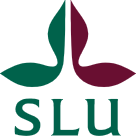 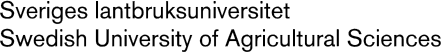 Erasmus + confirmation of start of internshipThis form has to be signed by the contact person at the hosting company/institution in the beginning of the internship. Please sign, scan and send to mobility@slu.sePlease certify that the following student has started hers/his internship at the below mentioned company/institution. The student will receive the Erasmus grant according to the dates stated on this form. To be filled in by the student; Name of student: …………………………………………………………………(Family name, name)Date of birth: (yymmdd-xxxx)……………………….Internship:………………………………………………………………………………(Company name or institution and department, country)To be filled in by the contact person at the internship: Name;Title; Between; Please state the planned dates (exact dates, yymmdd-yymmdd) for the internship period for this student.Contact person at internship, signatureDate:1(1)SLU, Box 7070, SE-750 07 Uppsala, Sweden	tel: +46 (0)18-67 10 00Org.nr 202100-2817	mobility@slu.sewww.slu.se